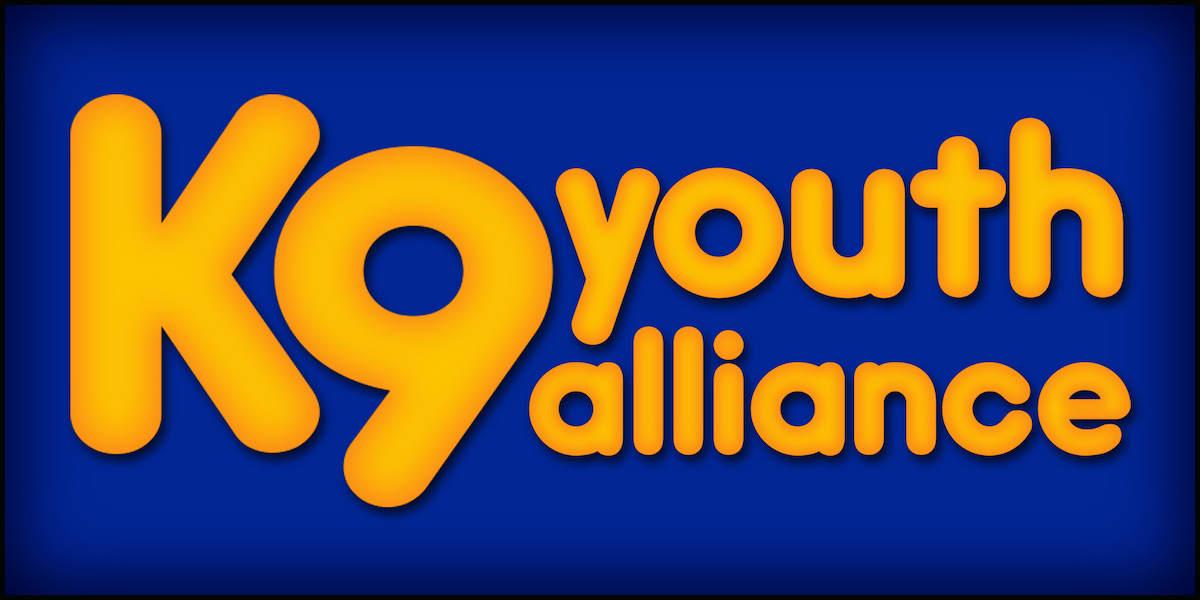 “kids helping dogs helping kids”VOLUNTEER APPLICATIONAll information in this document is confidential.  After completing this form, save it and either email to k9youthalliance@gmail.com or post it to the address below.(Use legal name)Mobile Phone               		Other Phone      Are you over 21 years of age?      	VOLUNTEER EXPERIENCEDescribe the work:      Your Availability in General:  Please mark NA for days you are not available and include windows of time for those days you are.Additional InformationPlease state your reason for wanting to become a volunteer at K9 Youth Alliance. Do you have any dog training experience?  If so, please detail your experienceDo you have any experience with teens?  If so please provide details regarding age, setting and your role.What are your special interests, skills and hobbies?  We are especially interested in those that may be beneficial to the kids in the program (e.g., illustration, story telling, performing, etc.).Employment HistoryReferences  (Personal or professional; non-relative)Name & Relationship:     Address:     Telephone:     Name & Relationship:     Address:     Telephone:     In Case of Emergency, Please NotifyName:     Relationship:     Telephone:     Name:     Relationship:     Telephone:     criminal historyHave you ever been convicted of a misdemeanor or felony, or are any misdemeanor or felony charges pending against you? Yes     	 No       	If yes, please explain below. (Note: Answering yes will not automatically prohibit individuals from becoming volunteers, but will be considered with respect to time, circumstances, seriousness and relationship to volunteer responsibilities. Some volunteer positions may require a background check. If you are selected for one of those assignments, you will be provided with a separate criminal background check authorization form.)My signature below certifies that all statements made on this application are true, complete and correct to the best of my knowledge and belief. I understand these statements are subject to verification. I understand that falsification on this application can disqualify me from consideration or result in my volunteer services being denied. Furthermore, my signature below provides my authorization to [nonprofit] to conduct driver license and motor vehicle record checks as needed, as well as reference checks to determine my suitability for placement.I hereby release all parties from any liability for furnishing this information.THANK YOU FOR YOUR INTEREST!Name/LastFirstMiddleAddressApt. #CityStateZipGender     Birthday (Mo/Day)     Clubs, Organizations you belong toEducation (highest level)Name of SchoolHave you volunteered before?YesNoPositionAgencyAddressPhone(	)May we contact them?YesNoMondayTuesdayWednesdayThursdayFridayName of current employer         Phone(	)AddressDate Employment BeganName of SupervisorJob TitleMay we contact employer?YesNoDescription of dutiesSignature of ApplicantDateK9 Youth Alliance acknowledges that equal opportunity for all persons is a fundamental human value. Each volunteer applicant will be considered on the basis of individual ability and merit, without regard to race, color, age, religion, national origin, disability, sexual orientation, sex, or marital status.